CLAUSE OF ASSIGNMENT OF THE PUBLICATION RIGHTS (English version)I/We __________________________________________, of legal age, of nationality _____________ identified with Identity Document No. _____________, issued in ____________; __________________________________________, of legal age, of nationality _____________ identified with Identity Document No. _____________, issued in ____________; __________________________________________, of legal age, of nationality _____________ identified with Identity Document No. _____________, issued in ____________; who henceforth and for purposes of this clause shall be called, by this letter THE ASSIGNOR, by means of this document I/we assign, free of charge, all the publication rights derived from the publication of my co-authorship that is titled____________________________________________________________________________________________________________in favor of the Editorial CECAR, "Búsqueda" Journal, with e-ISSN 2500-5766, who, from now on and for the purposes of this clause, shall be called THE ASSIGNEE.THE ASSIGNOR declares that the publication is original and unpublished; that has not been published; that simultaneously it is not proposed for its publication in another publishing house, book or means of diffusion; that there is no impediment to the assignment of the rights that he is doing, and that he is liable for any claim action, criminal accusation for plagiarism or violation of copyright or any other type of claim that may arise in this regard.By virtue of this assignment, THE ASSIGNEE is authorized to edit, partially modify, copy, reproduce, distribute, publish, market the article object of the transfer, by any digital, electronic or reprographic means, retaining the obligation to respect in any case the moral rights of the author contained in Article 30 of Law 23 of 1982.It is signed, in sign of acceptance, on the ____ days of the month of ________of ______. _________________              _________________               ____________________       ASSIGNOR_author1          ASSIGNOR_author2              ASSIGNOR_author3AUTHOR DATAThe information requested below is intended for authors of articles published in the journal "Search". This is required in the framework of the National Call for the Publindex (Colciencias) database for the application and indexing of the journal, therefore, its compliance is mandatory.Author1Author2Author3For all authors:Select the type of article submitted to the journal:Describe the area of knowledge of the postulated article:(Consult: https://www.conicyt.cl/becas-conicyt/files/2012/08/articles-36351_areas_ocde.pdf) Number of different bibliographical references cited in the article: ____Describe the research project associated with the article (if applicable): ___________________________________________________________________CLÁUSULA DE CESIÓN DE LOS DERECHOS PUBLICACIÓN (versión español)                Yo/Nosotros __________________________________________, mayor de edad, de nacionalidad _____________identificado/a con Documento de Identidad No. _____________, expedido en ____________; __________________________________________, mayor de edad, de nacionalidad _____________identificado/a con Documento de Identidad No. _____________, expedido en ____________; __________________________________________, mayor de edad, de nacionalidad _____________identificado/a con Documento de Identidad No. _____________, expedido en ____________; quien en adelante y para efectos de esta cláusula se llamará el CEDENTE, mediante el presente escrito cedo/cedemos, a título gratuito, la totalidad de los derechos de publicación derivados de la publicación de mi coautoría que lleva por título ______________________________________________________________________________ a favor de la Editorial CECAR, Revista “Búsqueda” con e-ISSN 2500-5766, quien, en adelante y para efectos de la presente cláusula, se llamará el CESIONARIO. El CEDENTE declara que la publicación es original e inédita; que no ha sido objeto de publicación; que simultáneamente no está propuesto para su publicación en otra editorial, libro o medio de difusión; que no existe impedimento para la cesión de los derechos que está haciendo, y que responde por cualquier acción de reivindicación, denuncia penal por plagio o violación de derechos de autor u otra clase de reclamación que al respecto pudiera sobrevenir. En virtud de la presente cesión, el CESIONARIO queda autorizado para editar, modificar parcialmente, copiar, reproducir, distribuir, publicar, comercializar el artículo objeto de la cesión, por cualquier medio digital, electrónico o reprográfico, conservando la obligación de respetar en todo caso los derechos morales del autor contenido en el Artículo 30 de la Ley 23 de 1982.Se firma, en señal de aceptación, a los ____ días del mes de ____________ de ______._________________              _________________               ____________________       CEDENTE_autor1                 CEDENTE_autor2                CEDENTE_autor3DATOS DE AUTORESLa información que, a continuación, se solicita está dirigida a los autores de los artículos publicados en la revista “Búsqueda”. Esto es requerido en el marco de la Convocatoria Nacional de la base de datos Publindex (Colciencias) para la postulación e indexación de la revista, por lo tanto, su cumplimiento es de carácter obligatorio. Autor1Autor2Autor3Para todos los autores:Seleccione el tipo de artículo postulado a la revista:Describa el área de conocimiento del artículo postulado:(Consultar: https://www.conicyt.cl/becas-conicyt/files/2012/08/articles-36351_areas_ocde.pdf) Número de referencias bibliográficas diferentes citadas en el artículo: ____Describa el proyecto de investigación asociado al artículo (si aplica): ___________________________________________________________________Name/s and Surname/sNacionalityDate of birthType and Number of Identification DocumentFaculty/School/Department and Institution where you work, city and countryAcademic Background (PhD, Mg)ORCID Identifier 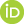 https://orcid.org/signin H5 value https://scholar.google.com/      Mark source of value H5 with an XGoogle Scholar ___              POP___E-mailName/s and Surname/sNacionalityDate of birthType and Number of Identification DocumentFaculty/School/Department and Institution where you work, city and countryAcademic Background (PhD, Mg)ORCID Identifier https://orcid.org/signin H5 value https://scholar.google.com/      Mark source of value H5 with an XGoogle Scholar ___              POP___E-mailName/s and Surname/sNacionalityDate of birthType and Number of Identification DocumentFaculty/School/Department and Institution where you work, city and countryAcademic Background (PhD, Mg)ORCID Identifier https://orcid.org/signin H5 value https://scholar.google.com/      Mark source of value H5 with an XGoogle Scholar ___              POP___E-mailScientific Research Article (field study with original results)Review article (documentary)Reflection Article (analytical, interpretative or critical type)Large area of knowledge*Area of knowledge*Nombre/s y apellido/sNacionalidadFecha de nacimientoTipo y número de documento de identidadFacultad/Escuela/Departamento e Institución donde labora, ciudad y paísNivel de formación (PhD, Mg)Identificador ORCID https://orcid.org/signin (si dispone)Valor h5 https://scholar.google.com/ (si dispone)     Señalar fuente del valor h5Google Scholar ___              POP___E-mailNombre/s y apellido/sNacionalidadFecha de nacimientoTipo y número de documento de identidadFacultad/Escuela/Departamento e Institución donde labora, ciudad y paísNivel de formación (PhD, Mg)Identificador ORCID https://orcid.org/signin (si dispone)Valor h5 https://scholar.google.com/ (si dispone)     Señalar fuente del valor h5Google Scholar ___              POP___E-mailNombre/s y apellido/sNacionalidadFecha de nacimientoTipo y número de documento de identidadFacultad/Escuela/Departamento e Institución donde labora, ciudad y paísNivel de formación (PhD, Mg)Identificador ORCID https://orcid.org/signin (si dispone)Valor h5 https://scholar.google.com/ (si dispone)     Señalar fuente del valor h5Google Scholar ___              POP___E-mailArtículo de Investigación Científica (estudio de campo con resultados originales)Artículo de Revisión (documental) Artículo de Reflexión (tipo analítica, interpretativa o crítica)Gran área de conocimiento*Área de conocimiento*